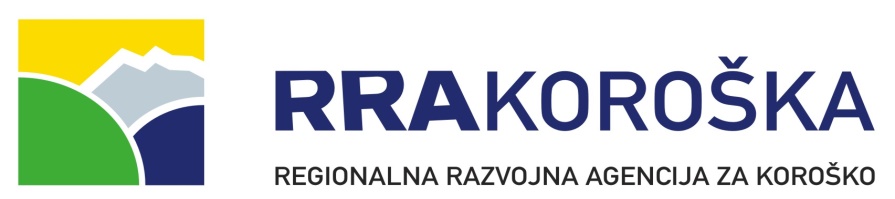 PODPIRAMO LOKALNE PRIDELOVALCE HRANENekaj varnostnih nasvetov za potrošnike ob obisku ponudnikov. Velja jih dosledno upoštevati, saj je prav, da smo odgovorni do sebe in drugih.- Pred obiskom pokličite ponudnika iz seznama in se dogovorite za čas obiska ter za izdelke, ki jih želite kupiti.- Ponudnik naj vam vrednost nakupa pove vnaprej, da boste lahko prinesli točen znesek denarja in ga dali v zato pripravljeno posodico.- Na kmetijo pojdite sami. Preverite, če morda ponudnik nudi tudi dostavo izdelkov.- Prinesite seboj svojo embalažo.- Upoštevajte varnostno razdaljo ter vse ukrepe, ki jih narekujejo pristojne službe – posebej NIJZ za preprečevanje okužbe s koronavirusom.Nekaj varnostnih nasvetov za ponudnike ob obisku potrošnikov. Velja jih dosledno upoštevati, saj je prav, da smo odgovorni do sebe in drugih.Ko vas pokliče potrošnik se jasno dogovorite za uro, kdaj ste odprti za prihod kupcev ter za izdelke, ki jih kupec želi pri vas kupiti. Izdelke ustrezno zapakirajte v vrečke. Uporabljajte zaščitne rokavice.Po telefonu se dogovorite tudi za višino vrednosti nakupa. Prosite kupce, da točen znesek odložijo v zato pripravljeno posodico.Če imate na kmetiji trgovino, na vidno mesto napišite, da naj kupci v trgovino vstopajo posamično ter se ničesar ne dotikajo. Vstopajo naj le kupci, ki so zdravi in nimajo kakršnihkoli znakov bolezni. Ob prihodu kupca v trgovino na kmetiji nastavite pri vhodu razkužilo za roke in prosite kupca, da ga uporabi.  Tudi ponudnik si naj dosledno razkužuje roke pred in po nakupu, ter uporablja rokavice za enkratno uporabo.Dosledno se naj upošteva razdalja med ponudnikom in kupcem, priporočena je vsaj 2 m.Po možnosti imejte na obrazu zaščitno masko.Ponudniki, ki nimate trgovine, lahko na kmetiji nastavite klopco na ustrezno mesto in tam v vrečko pripravite naročene izdelke za točno določenega kupca. Nikoli vseh kupcev ne naročite ob isti uri, ampak prihode ustrezno razporedite.Poskrbite za dodatno razkuževanje prostorov, priskrbite si čistilna in razkuževalna sredstva ter zaščitne maske in rokavice.OSTANITE ZDRAVI!